STEP ONECompany:Date:Department/Work Unit:Prepared by:Time:Safety FYIs/ Injury History:Job/Task Observed:# People Affected:Employees Observed:STEP TWOHead/Neck/EyesHead/Neck/EyesHead/Neck/EyesShoulders/Upper BackShoulders/Upper BackShoulders/Upper BackBack (Mid/Low)Back (Mid/Low)Back (Mid/Low)Arms/ElbowsArms/ElbowsHands/Wrists/FingersHands/Wrists/FingersHands/Wrists/FingersLegs/FeetLegs/FeetLegs/FeetPosture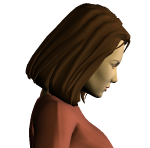 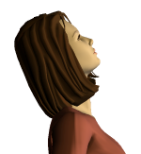 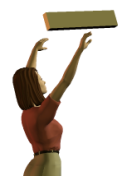 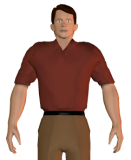 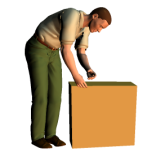 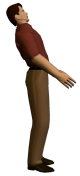 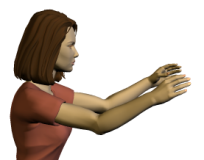 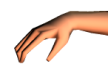 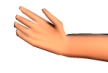 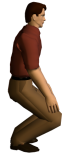 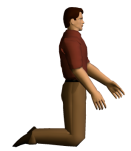 Posture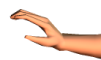 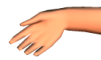 Posture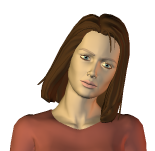 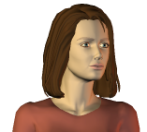 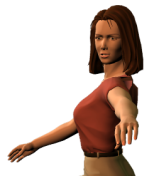 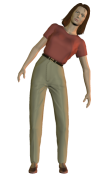 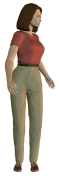 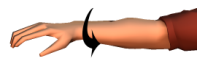 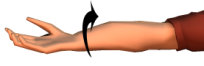 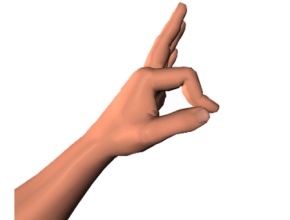 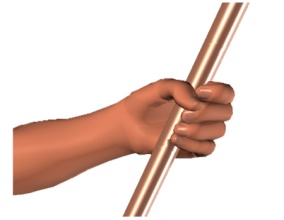 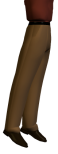 Posture  Look down > 300  Look up > 100  Side bent > 150  Rotated > 200  Look down > 300  Look up > 100  Side bent > 150  Rotated > 200  Look down > 300  Look up > 100  Side bent > 150  Rotated > 200 Hands at/above shoulders/head Shrugged shoulders Reach behind body Hands at/above shoulders/head Shrugged shoulders Reach behind body Hands at/above shoulders/head Shrugged shoulders Reach behind body Flexed forward >200 Extended back > 200 Bent sideways > 200 Rotated >200 Flexed forward >200 Extended back > 200 Bent sideways > 200 Rotated >200 Flexed forward >200 Extended back > 200 Bent sideways > 200 Rotated >200 Fully extended arm Rotation of wrists/forearms, palms up/down Fully extended arm Rotation of wrists/forearms, palms up/down Wrist flex/extend > 20o Wrist bent to side > 15o Pinch grip Power grip Wrist flex/extend > 20o Wrist bent to side > 15o Pinch grip Power grip Wrist flex/extend > 20o Wrist bent to side > 15o Pinch grip Power grip Squatting  Kneeling On one leg/up on toes Squatting  Kneeling On one leg/up on toes Squatting  Kneeling On one leg/up on toesForce0Light: < 5#Light: < 5#0Light: < 5#Light: < 5#0Light: < 10#Light: < 10#0Light: < 3#0Light: < 2#Light: < 2#0Light: < 20#Light: < 20#Force1Mod: 5# to 10#Mod: 5# to 10#1Mod: 5# to 10#Mod: 5# to 10#1Mod: 10# to 20#Mod: 10# to 20#1Mod: 3# to 8#1Mod: 2# to 5#Mod: 2# to 5#1Mod: 20# to 40#Mod: 20# to 40#Force2Heavy: 10# to 20#Heavy: 10# to 20#2Heavy: 10 # to 20#Heavy: 10 # to 20#2Heavy: 20# to 40#Heavy: 20# to 40#2Heavy: 8# to 15#2Heavy: 5# to 10#Heavy: 5# to 10#2Heavy: 40# to 60#Heavy: 40# to 60#Force3Very Heavy: > 20#Very Heavy: > 20#3Very Heavy: >20#Very Heavy: >20#3Very Heavy: >40#Very Heavy: >40#3Very Heavy: >15#3Very Heavy: >10#Very Heavy: >10#3Very Heavy: >60#Very Heavy: >60#  Duration (static)0Low: < 10 secLow: < 10 sec0Low: < 10 secLow: < 10 sec0Low: < 10 secLow: < 10 sec0Low: < 10 sec0Low: < 10 secLow: < 10 sec0Low: < 10 secLow: < 10 sec  Duration (static)1Mod: 10 to 45 secMod: 10 to 45 sec1Mod: 10 to 45 secMod: 10 to 45 sec1Mod: 10 to 45 secMod: 10 to 45 sec1Mod: 10 to 45 sec1Mod: 10 to 45 secMod: 10 to 45 sec1Mod: 10 to 45 secMod: 10 to 45 sec  Duration (static)2High: > 45 secHigh: > 45 sec2High: > 45 secHigh: > 45 sec2High: > 45 secHigh: > 45 sec2High: > 45 sec2High: > 45 secHigh: > 45 sec2High: > 45 secHigh: > 45 secFrequency0Low: < 0.5/min Low: < 0.5/min 0Low: < 0.5/minLow: < 0.5/min0Low: < 0.25/minLow: < 0.25/min0Low: < 0.5/min0Low: < 1/minLow: < 1/min0Low: < 0.5/minLow: < 0.5/minFrequency1Mod: 0.5 to 5/minMod: 0.5 to 5/min1Mod: 0.5 to 5/minMod: 0.5 to 5/min1Mod: 0.25 to 3/minMod: 0.25 to 3/min1Mod: 0.5 to 5/min1Mod: 1 to 5/minMod: 1 to 5/min1Mod: 0.5 to 3/minMod: 0.5 to 3/minFrequency2High: > 5/minHigh: > 5/min2High: > 5/minHigh: > 5/min2High: > 3/minHigh: > 3/min2High: > 5/min2High: > 5/minHigh: > 5/min2High: > 3/minHigh: > 3/minSTEP THREEScore (per body part): total number of checked boxes for Posture plus sum of numbers circled for Force, Duration and FrequencyRisk (per body part) : for each body part determine risk level depending on the total points for that body part:  Low: 0 to 1, Mod: 2 to 3, High > 4Score (per body part): total number of checked boxes for Posture plus sum of numbers circled for Force, Duration and FrequencyRisk (per body part) : for each body part determine risk level depending on the total points for that body part:  Low: 0 to 1, Mod: 2 to 3, High > 4Score (per body part): total number of checked boxes for Posture plus sum of numbers circled for Force, Duration and FrequencyRisk (per body part) : for each body part determine risk level depending on the total points for that body part:  Low: 0 to 1, Mod: 2 to 3, High > 4Score (per body part): total number of checked boxes for Posture plus sum of numbers circled for Force, Duration and FrequencyRisk (per body part) : for each body part determine risk level depending on the total points for that body part:  Low: 0 to 1, Mod: 2 to 3, High > 4Score (per body part): total number of checked boxes for Posture plus sum of numbers circled for Force, Duration and FrequencyRisk (per body part) : for each body part determine risk level depending on the total points for that body part:  Low: 0 to 1, Mod: 2 to 3, High > 4Score (per body part): total number of checked boxes for Posture plus sum of numbers circled for Force, Duration and FrequencyRisk (per body part) : for each body part determine risk level depending on the total points for that body part:  Low: 0 to 1, Mod: 2 to 3, High > 4Score (per body part): total number of checked boxes for Posture plus sum of numbers circled for Force, Duration and FrequencyRisk (per body part) : for each body part determine risk level depending on the total points for that body part:  Low: 0 to 1, Mod: 2 to 3, High > 4Score (per body part): total number of checked boxes for Posture plus sum of numbers circled for Force, Duration and FrequencyRisk (per body part) : for each body part determine risk level depending on the total points for that body part:  Low: 0 to 1, Mod: 2 to 3, High > 4Score (per body part): total number of checked boxes for Posture plus sum of numbers circled for Force, Duration and FrequencyRisk (per body part) : for each body part determine risk level depending on the total points for that body part:  Low: 0 to 1, Mod: 2 to 3, High > 4Score (per body part): total number of checked boxes for Posture plus sum of numbers circled for Force, Duration and FrequencyRisk (per body part) : for each body part determine risk level depending on the total points for that body part:  Low: 0 to 1, Mod: 2 to 3, High > 4Score (per body part): total number of checked boxes for Posture plus sum of numbers circled for Force, Duration and FrequencyRisk (per body part) : for each body part determine risk level depending on the total points for that body part:  Low: 0 to 1, Mod: 2 to 3, High > 4Score (per body part): total number of checked boxes for Posture plus sum of numbers circled for Force, Duration and FrequencyRisk (per body part) : for each body part determine risk level depending on the total points for that body part:  Low: 0 to 1, Mod: 2 to 3, High > 4ScoreLL   LM   LHLLL   LM   LHLLL   LM   LHLLL   LM LHL  LL   LM   LHLL L   LM   LHLSTEP FOUROther FactorsYESNOSTEP FIVEDiscomfort Survey/Employee InputDiscomfort Survey/Employee InputDiscomfort Survey/Employee InputProduction/Quality – Work processes affected negativelyProduction/Quality – Work processes affected negativelyComplete survey based on average workday.Indicate left and right side using Key below:Complete survey based on average workday.Indicate left and right side using Key below:Employee Comments:Employee Comments:Training – Inadequate safety or process trainingTraining – Inadequate safety or process training0= NONE/MINIMAL: Some discomfort, able to reasonable cope while performing general tasks0= NONE/MINIMAL: Some discomfort, able to reasonable cope while performing general tasksEmployee Comments:Employee Comments:Vibration – Of hand/arm, related to tool use (grinders, sanders, etc.)Vibration – Of hand/arm, related to tool use (grinders, sanders, etc.)1=MODERATE: Moderate discomfort, some difficulty in performing general activities.1=MODERATE: Moderate discomfort, some difficulty in performing general activities.Employee Comments:Employee Comments:Vibration – Of whole body, related to driving vehicles (fork trucks, etc.)Vibration – Of whole body, related to driving vehicles (fork trucks, etc.)2=SEVERE: Significant difficulty in performing general activities.2=SEVERE: Significant difficulty in performing general activities.Employee Comments:Employee Comments:Temperature/Hot –  Exposure to hot environmentsTemperature/Hot –  Exposure to hot environments3=MAX: Maximum discomfort (unable to function, admitted to the hospital.)3=MAX: Maximum discomfort (unable to function, admitted to the hospital.)Employee Comments:Employee Comments:Temperature/Cold – Exposure to cold environmentsTemperature/Cold – Exposure to cold environments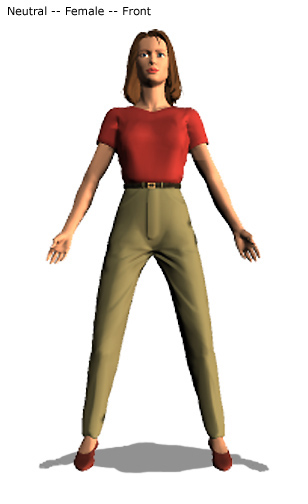 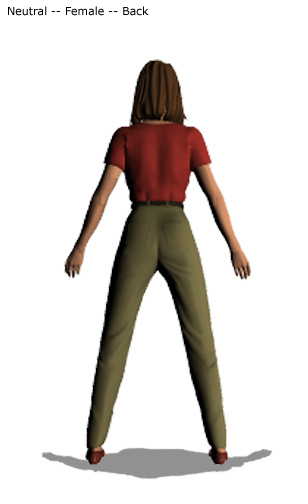 Contact Stress –Hard surface pressure on body from sitting or standingContact Stress –Hard surface pressure on body from sitting or standingContact Stress – Sharp edge pressure on body from workbench, tool, etc.Contact Stress – Sharp edge pressure on body from workbench, tool, etc.Tools – Incorrect tool or tool  used incorrectlyTools – Incorrect tool or tool  used incorrectlyTask lighting – Inadequate task light for inspection Task lighting – Inadequate task light for inspection Ambient lighting – Too low or too high level of ambient lightingAmbient lighting – Too low or too high level of ambient lightingVision – Difficulty in seeing parts/materials to assemble or inspectVision – Difficulty in seeing parts/materials to assemble or inspectSTEP SIXTotal ScoreTotal ScoreSTEP SEVENAction PlanHead/Neck/EyesHead/Neck/EyesShoulders/Upper BackShoulders/Upper BackBack (Mid/Low)Back (Mid/Low)Arms/ElbowsArms/ElbowsHands/Wrists/FingersHands/Wrists/FingersLegs/FeetLegs/FeetOther FactorsOther FactorsDiscomfort SurveyDiscomfort SurveyTOTAL SCORETOTAL SCORECURRENT MAJOR STEPSERGONOMICS ISSUESPOTENTIAL SOLUTIONSMISC NOTESMISC NOTESMISC NOTESFOLLOW-UPFOLLOW-UPFOLLOW-UP